Madame, Monsieur,1	À la suite de l'accord donné par le Groupe consultatif de la normalisation des télécommunications (GCNT) de l'UIT à sa réunion électronique tenue du 10 au 17 janvier 2022, j'ai l'honneur de vous annoncer la création de l'Activité conjointe de coordination sur les certificats COVID-19 numériques (JCA-DCC).2	La JCA-DCC a pour objet de coordonner les travaux de normalisation sur les certificats COVID numériques (DCC) entre les commissions d'études de l'UIT-T et les organisations et forums extérieurs, en favorisant l'utilisation d'architectures de données compatibles aux fins de l'échange de données et en encourageant l'interopérabilité, la souplesse et la sécurité des utilisateurs, et toutes les parties prenantes concernées. Le mandat de la JCA-DCC est défini dans l'Annexe A.3	Le GCNT a désigné M. Heung Youl Youm (Corée, République de) en tant que Président de la JCA-DCC.4	La JCA-DCC est ouverte aux Membres de l'UIT-T. Les experts invités ainsi que les représentants désignés d'autres organisations intergouvernementales, organisations de normalisation et forums concernés peuvent également prendre part aux travaux de la JCA-DCC.5	La première réunion de la JCA-DCC se tiendra sous la forme d'une réunion électronique le 1er juin 2022 de 13 h 00 à 16 h 00 (heure de Genève). Veuillez noter que l'inscription est obligatoire (au moyen du formulaire d'inscription en ligne disponible sur la page d'accueil de la JCA-DCC). Les participants qui ne se seront pas inscrits ne pourront pas accéder à l'outil de participation à distance.6	La réunion de la JCA-DCC se déroulera en anglais seulement.7	Une page web a été créée pour la JCA-DCC, et peut être consultée à l'adresse http://itu.int/en/ITU-T/jca/dcc.Des informations relatives à la première réunion de la JCA-DCC, notamment l'inscription, le projet d'ordre du jour et les documents de la réunion, seront publiées sur la page d'accueil de la JCA-DCC.8	Les participants sont encouragés à soumettre leurs contributions à la JCA-DCC par courrier électronique à l'adresse tsbjcadcc@itu.int, en utilisant le modèle de document disponible sur la page d'accueil de la JCA-DCC. Pour permettre de consacrer le temps nécessaire à la préparation de la réunion, les participants sont priés de soumettre leurs contributions avant le 20 mai 2022 au plus tard.Principales échéances:9	Un projet d'ordre du jour de la réunion, établi par M. Heung Youl Youm, Président de la JCA-DCC, figure dans l'Annexe B ci-dessousJe vous souhaite une réunion constructive et agréable.Veuillez agréer, Madame, Monsieur, l'assurance de ma considération distinguée.Chaesub Lee
Directeur du Bureau de la normalisation
des télécommunications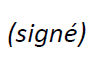 Annexes: 2ANNEXE A

Mandat de l'Activité de coordination conjointe sur les certificats COVID numériques (JCA-DCC)1	Domaine de compétenceLa crise liée au COVID-19 que nous connaissons actuellement a mis en lumière la nécessité de créer des certificats numériques, notamment des certificats de vaccination, pouvant être utilisés de manière interopérable entre les organisations. Les certificats COVID numériques constituent une preuve qu'une personne est vaccinée contre le COVID-19, qu'elle a reçu un résultat de test négatif ou qu'elle est guérie du COVID-19. Il est communément admis que les certificats numériques devraient pouvoir être utilisés aussi bien par les systèmes existants que par les systèmes émergents, tels que les systèmes fondés sur l'identité décentralisée (DID).Il est nécessaire de coordonner les activités entre les commissions d'études de l'UIT-T et les organisations de normalisation menant des travaux sur ce sujet important. Le mandat de cette Activité conjointe de coordination (JCA) est conforme à la section 5 de la Recommandation UIT-T A.1. La JCA a pour objet de coordonner les travaux de normalisation de l'UIT-T sur les certificats COVID numériques entre les commissions d'études de l'UIT-T et les organisations et forums extérieurs, en favorisant l'utilisation d'architectures de données compatibles aux fins de l'échange de données et en encourageant l'interopérabilité, la souplesse et la sécurité des utilisateurs et toutes les parties prenantes concernées.La JCA-DCC devrait tenir compte de l'Objectif de développement durable 3 (Bonne santé et bien-être) fixé par les Nations Unies.La JCA-DCC offrira un cadre aux parties prenantes concernées, par exemple les autorités de santé publique, les régulateurs des télécommunications, les prestataires de soins de santé, les fournisseurs de services, les fournisseurs de plates-formes, les opérateurs de réseau, les agences de voyage, les associations d'utilisateurs des services de santé, les organisations internationales et les forums et consortiums du secteur privé.2	Objectifs–	La JCA-DCC veillera à coordonner le bon déroulement des travaux de normalisation de l'UIT-T sur les certificats COVID numériques entre les commissions d'études compétentes. Les questions de planification pourront être portées à l'attention de la JCA-DCC. La JCA-DCC facilitera la répartition des travaux entre les commissions d'études compétentes lorsqu'il ne sera pas évident de déterminer la Question au titre de laquelle des travaux doivent être faits et recommandera une répartition des tâches.–	La JCA-DCC analysera les sujets d'étude à normaliser dans le domaine des certificats COVID numériques et coordonnera un plan d'action de normalisation associé.–	La JCA-DCC servira de point de contact pour les questions sur les certificats COVID numériques au sein de l'UIT-T et avec les autres organisations intergouvernementales (en particulier l'OMS), la Commission européenne ainsi que les organisations de normalisation et les forums (en particulier les sous-comités 6, 17, 27, 35 et 37 de l'ISO/CEI JTC 1, le W3C, les Comités technique PC 317, TC 215 et TC 307 de l'ISO, l'Association GSMA, la Commission européenne, l'IEEE, etc.), afin d'éviter toute répétition des travaux de normalisation et de faciliter la coordination des travaux des commissions d'études compétentes sur les certificats COVID numériques.–	Conformément au § 5.3 de la Recommandation UIT-T A.1, la participation aux travaux de la JCA-DCC est ouverte, mais (pour en limiter la taille) devrait surtout se limiter aux représentants officiels des commissions d'études concernées de l'UIT-T qui sont chargées des travaux sur les certificats COVID numériques. Une partie de chaque réunion de la JCA-DCC pourra servir à informer les participants des points concernant les certificats COVID numériques traités dans le cadre d'autres Questions confiées aux Commissions d'études de l'UIT-T et par des organismes externes.–	La JCA-DCC pourra comprendre également des experts invités et devrait inviter d'autres organisations intergouvernementales (par exemple l'OMS) et d'organisations de normalisation/forums (en particulier les comités de l'ISO et de la CEI susmentionnés) à nommer des représentants, selon les besoins.–	La JCA devrait axer ses efforts en vue d'encourager les travaux conjoints avec les organismes de normalisation (en particulier l'ISO et la CEI) et les organisations concernés.3	Appui administratifLe TSB fournira un appui à la JCA-DCC dans la limite des ressources disponibles.4	RéunionsDans le cadre de ses travaux, la JCA-DCC organisera des téléconférences ou des réunions présentielles, selon les besoins. La tenue de réunions sera déterminée par la JCA-DCC et sera annoncée aux participants ainsi que sur le site web de l'UIT-T. La JCA-DCC se réunira à l'occasion de la réunion du GCNT en cas de besoin.5	Rapports d'activitéLa JCA-DCC soumettra des rapports aux réunions du GCNT. Des rapports d'activité et des propositions seront envoyés aux commissions d'études concernées en fonction des besoins, conformément au § 5.7 de la Recommandation UIT-T A.1.6	DirectionPrésident: M. Heung Youl Youm (Rép. de Corée).7	Autres contactsSecrétariat de la JCA-DCC (tsbjcadcc@itu.int).8	DuréeVoir le § 5.10 de la Recommandation UIT-T A.1.ANNEXE B

Projet d'ordre du jour de la première réunion de la JCA-DCC
(réunion électronique, 1er juin 2022)1	Ouverture de la réunion2	Adoption de l'ordre du jour3	Examen du mandat de la JCA-DCC4	Examen des méthodes de travail de la JCA-DCC5	Examen des activités de normalisation menées par les commissions d'études de l'UIT-T, d'autres organisations de normalisation et forums6	Examen des contributions et des notes de liaison reçues7	Questions nécessitant une coordination8	Élaboration d'un plan d'action pour la normalisation des certificats COVID numériques9	Discussion sur les produits attendus de la JCA-DCC et désignation d'éditeurs, le cas échéant10	Étapes suivantes11	Approbation des notes de liaison à envoyer12	Réunions/manifestations futures13	Divers14	Clôture de la réunion______________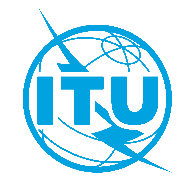 Union internationale des télécommunicationsBureau de la Normalisation des TélécommunicationsUnion internationale des télécommunicationsBureau de la Normalisation des TélécommunicationsUnion internationale des télécommunicationsBureau de la Normalisation des TélécommunicationsGenève, le 20 avril 2022Genève, le 20 avril 2022Genève, le 20 avril 2022Réf.:Circulaire TSB 007TSAG/MECirculaire TSB 007TSAG/MECirculaire TSB 007TSAG/ME–	Aux Administrations des États Membres de l'Union;–	Aux Membres du Secteur UIT-T;–	Aux Associés de l'UIT-T;–	Aux établissements universitaires participant aux travaux de l'UIT–	Aux Administrations des États Membres de l'Union;–	Aux Membres du Secteur UIT-T;–	Aux Associés de l'UIT-T;–	Aux établissements universitaires participant aux travaux de l'UIT–	Aux Administrations des États Membres de l'Union;–	Aux Membres du Secteur UIT-T;–	Aux Associés de l'UIT-T;–	Aux établissements universitaires participant aux travaux de l'UITTél.:+41 22 730 6206+41 22 730 6206+41 22 730 6206–	Aux Administrations des États Membres de l'Union;–	Aux Membres du Secteur UIT-T;–	Aux Associés de l'UIT-T;–	Aux établissements universitaires participant aux travaux de l'UIT–	Aux Administrations des États Membres de l'Union;–	Aux Membres du Secteur UIT-T;–	Aux Associés de l'UIT-T;–	Aux établissements universitaires participant aux travaux de l'UIT–	Aux Administrations des États Membres de l'Union;–	Aux Membres du Secteur UIT-T;–	Aux Associés de l'UIT-T;–	Aux établissements universitaires participant aux travaux de l'UITTélécopie:+41 22 730 5853+41 22 730 5853+41 22 730 5853–	Aux Administrations des États Membres de l'Union;–	Aux Membres du Secteur UIT-T;–	Aux Associés de l'UIT-T;–	Aux établissements universitaires participant aux travaux de l'UIT–	Aux Administrations des États Membres de l'Union;–	Aux Membres du Secteur UIT-T;–	Aux Associés de l'UIT-T;–	Aux établissements universitaires participant aux travaux de l'UIT–	Aux Administrations des États Membres de l'Union;–	Aux Membres du Secteur UIT-T;–	Aux Associés de l'UIT-T;–	Aux établissements universitaires participant aux travaux de l'UITCourriel:tsbjcadcc@itu.inttsbjcadcc@itu.inttsbjcadcc@itu.intCopie:–	Aux Présidents et Vice-Présidents des commissions d'études;–	À la Directrice du Bureau de développement des télécommunications;–	Au Directeur du Bureau des radiocommunications;–	Aux Directeurs des bureaux régionaux de l'UITCopie:–	Aux Présidents et Vice-Présidents des commissions d'études;–	À la Directrice du Bureau de développement des télécommunications;–	Au Directeur du Bureau des radiocommunications;–	Aux Directeurs des bureaux régionaux de l'UITCopie:–	Aux Présidents et Vice-Présidents des commissions d'études;–	À la Directrice du Bureau de développement des télécommunications;–	Au Directeur du Bureau des radiocommunications;–	Aux Directeurs des bureaux régionaux de l'UITObjet:Création de l'Activité conjointe de coordination sur les certificats COVID-19 numériques (JCA-DCC) et première réunion de cette Activité conjointe de coordination (réunion électronique, 1er juin 2022)Création de l'Activité conjointe de coordination sur les certificats COVID-19 numériques (JCA-DCC) et première réunion de cette Activité conjointe de coordination (réunion électronique, 1er juin 2022)Création de l'Activité conjointe de coordination sur les certificats COVID-19 numériques (JCA-DCC) et première réunion de cette Activité conjointe de coordination (réunion électronique, 1er juin 2022)Création de l'Activité conjointe de coordination sur les certificats COVID-19 numériques (JCA-DCC) et première réunion de cette Activité conjointe de coordination (réunion électronique, 1er juin 2022)Création de l'Activité conjointe de coordination sur les certificats COVID-19 numériques (JCA-DCC) et première réunion de cette Activité conjointe de coordination (réunion électronique, 1er juin 2022)27 mai 2022–	Inscription préalable (au moyen du formulaire d'inscription en ligne disponible sur la page d'accueil de la JCA-DCC)20 mai2022–	Soumission des contributions à la JCA-DCC par courrier électronique à l'adresse tsbjcadcc@itu.int